03 февраля   приглашаем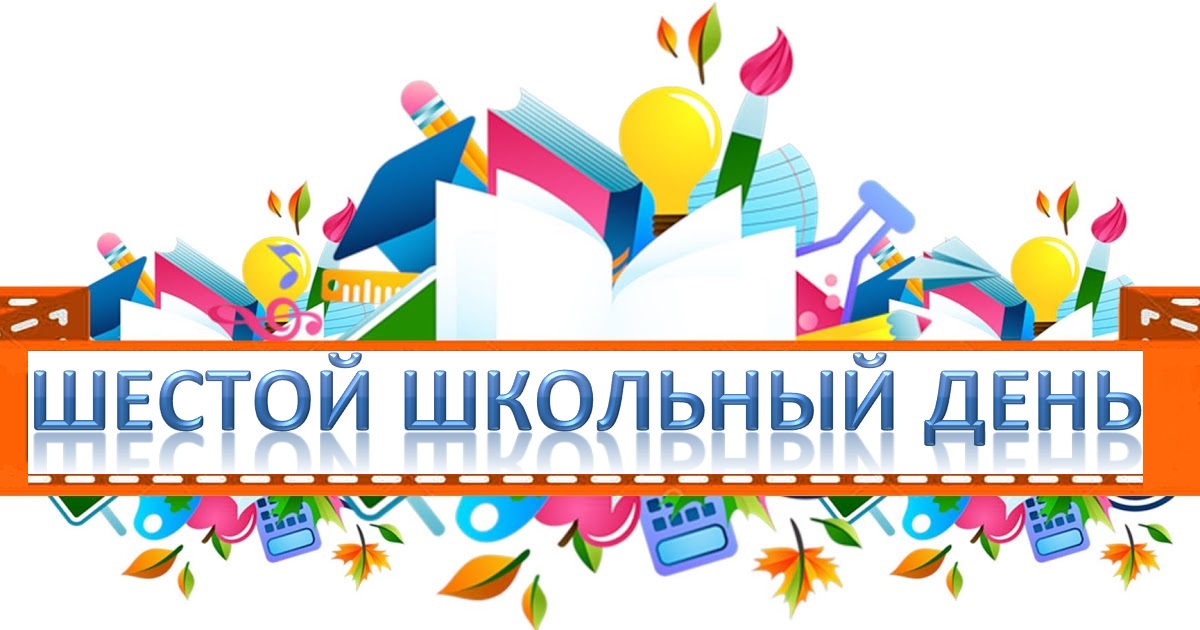 № п/пВремяНазвание мероприятияКл.Место проведенияОтветственный110.00-10.4511.00-11.45Кружок «Географы-краеведы»1.1Фалинская Т.Н.211.00-11.45Библиотечный час4 «А»БиблиотекаНикитенко О.В.311.00-11.45Кружок «ЮПС»1.4Вишневский В.М.411.00-12.00Экскурсия  на Курган Славы8 «Б»г. МозырьЛитвиненко А.А.511.40-12.25Кружок «Мой город»3.5Высоцкая Е.В.612.00-12.45Просмотр документального фильма10 «Б»лингаф.Прохоренко Е.Н.712.00-12.45Акция «Живи книга»6 «В»библиотекаНикитенко О.В.812.00-12.45Урок мужества «Колокола нашей памяти»               9 «А»1.2Рудник Н.С.912.00-12.45Кружок «Эколог»3.2Харланчук Н.П.1012.00-12.4513.00-13.45Кружок «Патриот»1.4Вишневский В.М.1112.15-13.00Час общения «Государственные символы Республики Беларусь»2 «Г»5.8Примак Ю.В.1212.30-13.15Брейн-ринг «Мое Отечество»6 «Б»3.3Высоцкая Е.В.1312.40-13.2513.40-13.25Кружок «Краевед»Музейн.комн.Мешкова Н.П.1412.50-13.35Виртуальная экскурсия по памятным местам Беларуси7 «В»3.2Харланчук Н.П.1513.00-13.30Экскурсия в музейную комнату                                              4музейн. комМешкова Н.Н.1614.00-14.4515.00-15.45Кружок «Танцевальный»Актовый залБондаренко  С.С.1714.45-15.15Посещение бассейнаг. МозырьЯновский А.Н.1818.00-20.00Кружок «ОФП»С/зал №1Яновский А.Н.1918.00-19.00Вечер встречи с выпускникамиактовый залПилипейко Е.Г.Филоменко Ж.В.2019.00-20.30Дискотека8-11актовый залПилипейко Е.Г.Филоменко Ж.В.